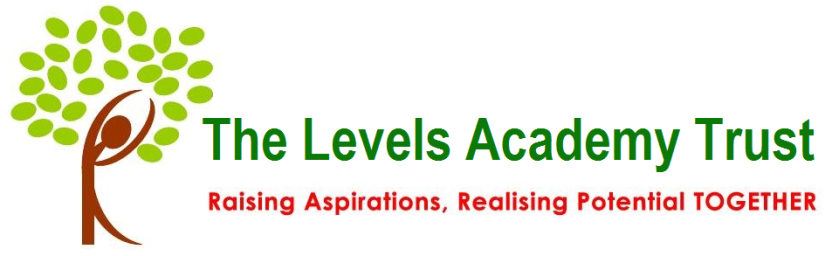 PRIVACY NOTICE – PUPILSWhat is your ‘Personal Data’?Personal data is information that says something about you as an individual, so it would normally include your name, and/or contact details, or even a photograph of you.What kind of information do we hold about you?Apart from information you give us, we may also receive information about you from your previous schools, the local authority and the Department of Education (DfE).  This information will include your and your parents/guardians/carers contact details, your assessment results, attendance information, any exclusion information, where you go after you leave us and personal characteristics such as your ethnic group and any medical conditions, special educational or dietary needs you want us to know about.  Without your consent, we will not process any personal data about you which we do not need.Why do we need your information?We need to use your personal data in order to:Support your learning;Monitor and report your progress;Provide appropriate pastoral care;Provide services needed while at the school;Assess the quality of our service.The purpose of processing your information is to provide you with the best education we can, as well as to meet our legal requirements.  The legal basis for using this personal data is various Acts of Parliament including the Education Act 2011, Children’s Act 2004 and Equality Act 2010.For certain ‘special categories’ of data (like health or ethnicity information) we rely on your consent.  This means you will be asked if you agree to us processing it and, if you refuse to consent, we will not record it.How do we look after your personal data and keep it safe?Access to your personal data will be limited to school staff that need to know about you.  Information held on paper files is securely stored at the school and information stored on computer will be held securely behind passwords and other measures.  Information held on electronic files may also be stored for the school on ‘cloud-based’ servers providing that we are satisfied that our personal data will be held securely and protected from any unauthorised access.How do we use your personal data to communicate with you?The school has a duty of care to all of their pupils and this care comes into being every day at the start of the school day and whilst the pupil is on the school premises. In order to assist with this duty, a school may have made a decision to use a text messaging service to communicate more easily on a number of subjects involving their children, such as emergency closure, cancellation of after school clubs and events.  To inform parents of important issues the text messaging service will send a standard text message to the mobile phone number. Apart from the contact telephone and the pupil’s first name, no other personal data will be retained by the texting company. We may also use email communication via our school information management system using the email address you have provided.  If you require any further information please contact your school.Who may we share your data with?We are required, by law, to pass some information about you to the DfE.  This information will, in turn, then be made available for use by the Local Authority (LA).For more information about how the DfE uses your information, please visit https://www.gov.uk/guidance/data-protection-how-we-collect-and-share-research-dataFor more information about how the LA uses your information, please contact informationgovernance@somerset.gov.ukIn exceptional circumstances, we may be legally obliged to provide your information to certain other public authorities (for example where it is needed to save a life or to detect a crime).  No one else will be allowed to access your personal data.How long will we keep your information?We will keep your data as long as you are at the school.  We will pass your records onto your next school as part of an approved move.Once we no longer need your records for the purposes above, they will be deleted to legal requirements and advice from the Information and Record Management Society (https://www.irms.org.uk/groups/public-sector/resources/134-records-management-toolkit-for-schools).What are you privacy rights?Our Data Protection Lead (DPL) is Mr Mark Bradford, Business Manager, Levels Academy Trust and you can contact him at mbradford@educ.somerset.gov.uk.The DPL is responsible for ensuring we look after your information properly and you can contact the DPL if you have any questions or concerns about this.  If you would like to know what information we hold about you, you can make a ‘subject access request’ by contacting our DPL.  If you believe the information we process on you is incorrect you should let the DPL know, and you may request to have it corrected or deleted.If you wish to raise a complaint about how we have handled your personal data, you may contact our DPL who will investigate the matter and try to resolve any problems you have.  If you are unhappy with how your complaint was dealt with by us, or believe we are processing your personal data outside the law, you can appeal to our regulator who is the Information Commissioner’s Office (ICO).  They will then investigate the problem, decide whether we are at fault, and tell us what we need to put right.  Contact details can be found here: https://ico.org.uk/concerns/.